…………………………………….	……………………………..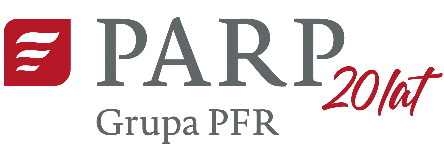 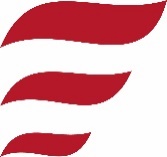 nazwa i adres Beneficjenta	miejscowość i dataOŚWIADCZENIE O KWALIFIKOWALNOŚCI VATW związku ze zrealizowanym projektem pn. ……………….……………………………………….. (nazwa projektu), w ramach umowy o dofinansowanie projektu nr ……………………………………………… (numer projektu) oświadczam, że podczas realizacji projektu nie zaszła zmiana w zakresie prawnej możliwości odzyskania podatku VAT w stosunku do złożonego oświadczenia z dnia …………. (data oświadczenia o kwalifikowalności VAT złożonego przed podpisaniem umowy). Tym samym, oświadczam że w trakcie realizacji projektu ……………….………………………………………. (nazwa beneficjenta) nie miał prawnej możliwości odzyskania w żaden sposób poniesionego kosztu podatku VAT, którego wysokość została wskazana w harmonogramie rzeczowo-finansowym projektu.Jednocześnie ……………………… (nazwa beneficjenta) zobowiązuję się do zwrotu zrefundowanej w ramach projektu nr………………….…………………………….………. (numer projektu) części poniesionego VAT, jeżeli zaistnieją przesłanki umożliwiające odzyskanie tego podatku przez ……………………… (nazwa beneficjenta).Zobowiązuję się również do udostępniania dokumentacji finansowo-księgowej oraz udzielania uprawnionym organom kontrolnym informacji umożliwiających weryfikację kwalifikowalności podatku VAT. 								………………………………………………………………………….(podpis osoby uprawnionej do reprezentowania Beneficjenta oraz pieczęć)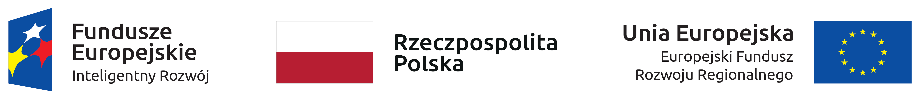 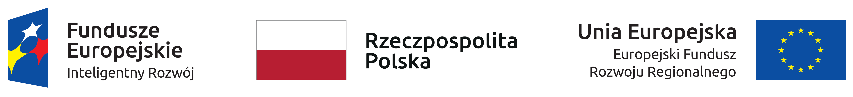 